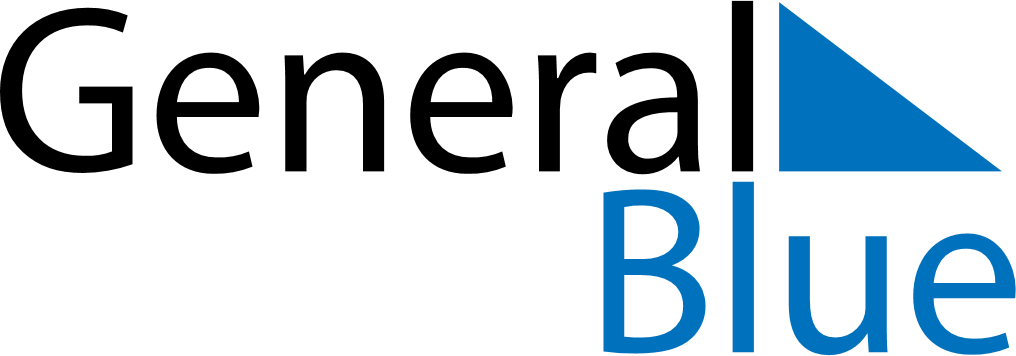 Daily Planner August 3, 2020 - August 9, 2020Daily Planner August 3, 2020 - August 9, 2020Daily Planner August 3, 2020 - August 9, 2020Daily Planner August 3, 2020 - August 9, 2020Daily Planner August 3, 2020 - August 9, 2020Daily Planner August 3, 2020 - August 9, 2020Daily Planner August 3, 2020 - August 9, 2020Daily Planner MondayAug 03TuesdayAug 04WednesdayAug 05ThursdayAug 06FridayAug 07 SaturdayAug 08 SundayAug 09MorningAfternoonEvening